THE PARISH CHURCH OF ST MICHAEL, ALNWICK‘ALL ARE WELCOME IN THIS PLACE’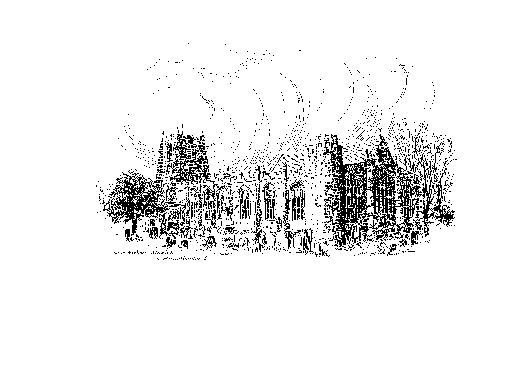 Sunday, 7th AUGUST 2022EIGHTH SUNDAY AFTER TRINITYA warm welcome to our worship today.We hope you will stay for tea/coffee after the 10.00am service – but please try to gather in groups of no more than six.The wearing of a mask is a personal choice in St Michael’sTODAY’S WORSHIP8.30am	Holy Communion	President & Preacher : The Reverend Martin Roff10.00am	First Sunday Eucharist  -  ‘Faith in Action’	President & Preacher :The Reverend Canon Sue Allen6.00pm	Flower Festival ‘Big Sing’Hebrews 11 : 1 – 3, 8 – 16  Late in the first century AD (CE), someone unknown wrote this profound theological document.  This extract explores the nature of faith as seen in the Old Testament saints, and over the next few Sundays we shall hear of the faith of Christians.HYMNS AT 10.00am592  	As the deer pants for the water  
800  	The Lord’s my shepherd  
283  	Fill your hearts with joy and gladness
625		Faithful One (during the Administration of Communion)
671   	I will sing the wondrous story  During this week let your Love live through us as we pray … Almighty God, you sent Your Holy Spirit to be the life and light of your Church.
Open our hearts to the riches of Your grace, that we may bring forth the fruit of the Spirit in love, joy, and peace ...... for all those meeting at the Lambeth Conference and for the decisions and outcomes... for those on pilgrimage to Oberammergau, the leaders and participants ... for those troubled in body, mind and spirit; those who are despised or avoided because they are troublesome or difficult, or because they are just different.
Teach us, O God, to care.
... for those we do not like, and those we think are somehow not worthy of our time. 
Teach us, O God, to care. 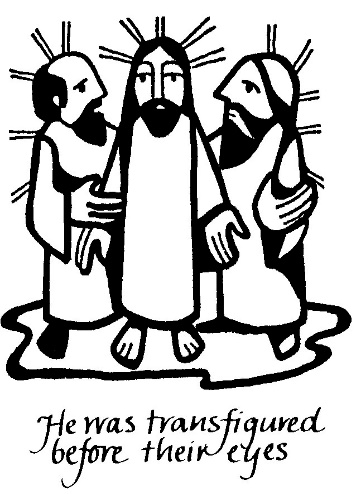 ... for those we perceive as a threat to our way of life, and those whose needs are all too visible and their needs seem too much for us alone to deal with.
Teach us, O God, to care. Father, our care for all is not in doubt, but teach us what we might do better to help bring comfort and strength to those in special need.Teach us, O God to care and to have a growing appreciation of the Glory of our Lord and in so doing, become an ever-present witness to Your love and a living echo of Your voice of calm. Amen. THE WEEK AHEADWednesday, 10th  10.15am		Holy Communion1.00pm		Mothers’ Union Lunch – Hog’s Head2.00pm		Funeral of Lilian GainesSaturday, 13th10.00am		St Michael’s Market StallSunday, 14th 	THE NINTH SUNDAY AFTER TRINITY8.30am	Holy Communion	President & Preacher : The Reverend Canon Peter Askew10.00am	Parish Communion	President  & Preacher : The Reverend Canon Peter Askew6.00pm	Said Evensong	Officiant : Annette Playle LOOKING AHEADWednesday, 17th  10.15am		Holy CommunionSaturday, 20th7.30pm		Jigsaw Choir (See below)JIGSAW CHOIR  On Saturday, 20th August 2022 we have the Jigsaw Choir visiting our church.  They are from Shrewsbury and are doing a short ‘tour’ of the North East.  They have offered to do a concert for us in church to raise funds for our beautiful building.They are a mixed voice adult choir and sing a mixture of sacred and secular music.  They perform concerts regularly in the south of England but I think this is their first visit to this area.The cost of a ticket will be £5.00.Please try to come to this Summer Concert; bring friends and family and, apart from welcoming this choir, raise some funds as well.  The concert will start at 7.30pm.       Pat Tweed		More summer thoughtsWe are all aware that pipes can burst during frosty weather but extreme heat can also cause problems.  Hot days may cause pipes to expand and together with the added pressure of increased water usage, leaks may occur.  (In 2020 the BBC reported that just under 3 billion litres of water was lost in England and Wales due to leaks.)  If you are out and about and spot a leak, please ring Northumbrian Water on 03457335566 or visit their website, www.nwl.co.uk  where you can establish if the leak has already been reported and if not, let them know of your concerns. (If the water is coming from a manhole or is dirty, it is classed as an emergency.)  MARKET STALLWe are having a Market Stall on Saturday, 13th and Saturday, 27th August.  These stalls create an excellent fundraising and outreach opportunity for  St Michael’s.Please help to make sure the stall is well stocked for these dates.  All things homemade, jams, baking, crafts and knitted items are needed.  Please let us know if you need anything collected.  Also, if you could spare a couple of hours to help man the stall, please speak to Anne or Pat.MOTHERS’ UNION     ‘Our August meeting for Wednesday 10th is a lunch at the Hog’s Head.  We will meet there at 12.30 for lunch at 1pm.’ We look forward to seeing as many of you as are able to be there.Anne CookeWe are looking for two people to act as Churchwardens from next March 2023.If you are interested, please speak to one of the Wardens, John Cooke or Annette Playle.ChurchwardensPat Taylor							Anne Blades : 01665 603811                                          : 01665 602020Parish Website: www.alnwickanglican.comIf you are a UK taxpayer, St. Michael’s can benefit to the tune of 25p for each £1.00 donated by Gift Aid.  Please use the envelopes available at the back of church.  Thank you.The Parish of St. Michael & St. Paul is a Registered Charity, No. 1131297